Ενδεικτικά, οι 10 περιφερειακές ενότητες με τον μεγαλύτερο αριθμό ενεργοποιημένων επιταγών κατά το διάστημα 1-30 Ιουνίου είναι:  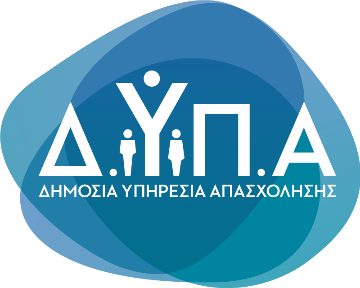 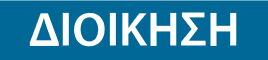 Τμήμα Επικοινωνίας &Δημοσίων ΣχέσεωνΑθήνα, 02.07.2024Περιφερειακή ΕνότηταΕπιταγέςΠοσοστόΕΥΒΟΙΑΣ8.39910,5%ΧΑΛΚΙΔΙΚΗΣ6.0337,5%ΠΙΕΡΙΑΣ5.4766,8%ΑΡΓΟΛΙΔΑΣ4.6085,8%ΠΡΕΒΕΖΑΣ4.1455,2%ΝΗΣΩΝ  ΑΤΤΙΚΗΣ3.3514,2%ΜΑΓΝΗΣΙΑΣ2.6363,3%ΛΕΥΚΑΔΑΣ2.3883,0%ΘΑΣΟΥ2.2112,8%ΠΕΛΛΑΣ2.0102,5%